Уважаемая госпожа,
уважаемый господин,Извещаем вас, что круглый стол, который планировалось провести непосредственно после третьего мероприятия по тестированию в Бангкоке, отложен.Круглый стол пройдет во время Женевского автомобильного салона в марте 2017 года. Информация о дате и месте проведения мероприятия будет сообщена своевременно.С уважением,Чхе Суб Ли 
Директор Бюро 
стандартизации электросвязи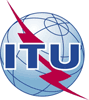 Международный союз электросвязиБюро стандартизации электросвязиМеждународный союз электросвязиБюро стандартизации электросвязи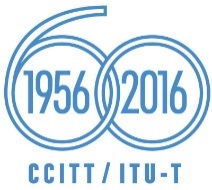 Осн.:

Тел.:
Факс:
Эл. почта:Исправление 1 к 
Циркуляру 240 БСЭ
+41 22 730 5780
+41 22 730 5853
conformity@itu.int–	Администрациям Государств – Членов Союза–	Членам Сектора МСЭ-Т–	Ассоциированным членам МСЭ-Т–	Академическим организациям − Членам МСЭ-TОсн.:

Тел.:
Факс:
Эл. почта:Исправление 1 к 
Циркуляру 240 БСЭ
+41 22 730 5780
+41 22 730 5853
conformity@itu.intКопии:–	Председателям и заместителям председателей исследовательских комиссий МСЭ-Т–	Директору Бюро развития электросвязи–	Директору Бюро радиосвязиПредмет:Приглашение принять участие в третьем мероприятии МСЭ по тестированию, посвященном функциональной совместимости мобильных телефонов и терминалов без снятия телефонной трубки в автотранспортных средствах, за которым последует круглый стол (Бангкок, Таиланд, 15–16 ноября 2016 г.)Приглашение принять участие в третьем мероприятии МСЭ по тестированию, посвященном функциональной совместимости мобильных телефонов и терминалов без снятия телефонной трубки в автотранспортных средствах, за которым последует круглый стол (Бангкок, Таиланд, 15–16 ноября 2016 г.)